ЧЕРКАСЬКА ОБЛАСНА РАДАГОЛОВАР О З П О Р Я Д Ж Е Н Н Я29.08.2023                                                                                     № 211-рПро надання одноразовоїгрошової допомоги	Відповідно до статті 55 Закону України «Про місцеве самоврядування в Україні», рішень обласної ради від 29.12.2006 № 7-2/V «Про затвердження Положення про порядок та умови надання обласною радою одноразової грошової  допомоги» (зі змінами), від 16.12.2022 № 16-4/VІIІ «Про обласний бюджет Черкаської області на 2023 рік», враховуючи відповідні заяви депутатів обласної ради:1. Виділити виконавчому апарату обласної ради кошти в сумі                              58 095,00 грн (головний розпорядник коштів – обласна рада, КПКВК 0113242 «Інші заходи у сфері соціального захисту і соціального забезпечення»)
для надання одноразової грошової допомоги громадянам за рахунок коштів обласного бюджету:2. Фінансово-господарському відділу виконавчого апарату обласної ради провести відповідні виплати.3. Контроль за виконанням розпорядження покласти на керуючого справами виконавчого апарату обласної ради ГОРНУ Н. В.Голова	А. ПІДГОРНИЙ1Артеменко Олександр Вікторович,Черкаський р-н, с. Лозівок 8000,002Войта Марія Пилипівна,Черкаський р-н, с. Павлівка 6000,003Загородня Наталія Володимирівна,Черкаський р-н, м. Корсунь-Шевченківський 2000,004Крат Анатолій Вікторович,  м. Черкаси 7000,005Ладнова Анна Олегівна,Черкаський р-н, м. Корсунь-Шевченківський 4000,006Піскун Віра Марківна,  Черкаський р-н, с. Ротмистрівка 10000,007Погоріла Людмила Петрівна,Черкаський р-н, с. Червона Слобода 3000,008Сердюк Лариса Василівна, Золотоніський р-н, с. Іркліїв 10095,009Сидоренко Сергій Федорович, Звенигородський р-н, с. Журавка3000,0010Степанов Віктор АндрійовичЧеркаський р-н., м. Корсунь-Шевченківський 5000,00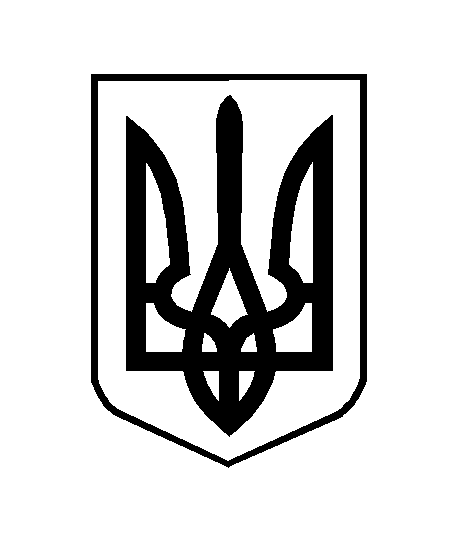 